INDICAÇÃO Nº 1563/2017Sugere ao Poder Executivo Municipal que verifique a possibilidade de disponibilizar o wifi na Biblioteca Municipal Léo Sallun localizada na Rua do Algodão, 1450 - Cidade Nova.Excelentíssimo Senhor Prefeito Municipal, Nos termos do Art. 108 do Regimento Interno desta Casa de Leis, dirijo-me a Vossa Excelência para sugerir ao setor competente que verifique a possibilidade de disponibilizar o wifi na Biblioteca Municipal Léo Sallun localizada na Rua do Algodão, 1450 - Cidade Nova.Justificativa:Fomos procurados por munícipes, usuários da referida Biblioteca  solicitando essa providencia, poiso wifi permitira que os mesmos tenham acesso a internet favorecendo ainda mais as pesquisas.  Plenário “Dr. Tancredo Neves”, em 10 de Fevereiro de 2017.José Luís Fornasari                                                  “Joi Fornasari”Solidariedade                                                    - Vereador -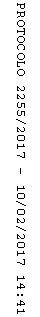 